Sport samochodowy w Polsce – podsumowanie sezonu 2020 w MotowizjiW Nowy Rok, 1 stycznia, o godzinie 14:00 Motowizja pokaże specjalny program: Sport samochodowy w Polsce - podsumowanie sezonu 2020. Prezes Polskiego Związku Motorowego Michał Sikora oraz prezes Motowizji Krzysztof Mikulski zapraszają na relację z przebiegu sezonu 2020.Tradycją stała się doroczna Gala Sportu Samochodowego, odbywająca się pod koniec roku, na której czołowi zawodnicy i działacze spotykają się by wręczyć mistrzowskie szarfy za zakończony sezon. Jej nieodłączną częścią był pokaz skrótów rywalizacji we wszystkich dyscyplinach. Z powodu sytuacji epidemiologicznej tegoroczna Gala została odwołana, a w zamian Polski Związek Motorowy oraz Motowizja podjęły decyzję o przygotowaniu specjalnego programu poświęconego rywalizacji w sporcie samochodowym w 2020 roku.W czasie programu widzowie zobaczą, co działo się w Rajdowych Samochodowych Mistrzostwach Polski, Motul Historycznych Rajdowych Samochodowych Mistrzostwach Polski, Rajdowych Mistrzostwach Polski Samochodów Terenowych, Rajdowego Pucharu Polski Samochodów Terenowych, Wyścigowych Samochodowych Mistrzostwach Polski, Górskich Samochodowych Mistrzostwach Polski, Mistrzostwach Polski Rallycross, Pucharze Polski Autocross oraz Driftingowych Mistrzostwach Polski. Walkę we wszystkich tych cyklach można było regularnie oglądać w ostatnich latach na antenie Motowizji.
Od samego początku istnienia nadrzędnym celem Motowizji jest promocja polskiego motorsportu. Dzięki naszym działaniom doprowadziliśmy do tego, że nasi kibice mogą obserwować rywalizację podczas krajowych mistrzostwach w komfortowych warunkach domowego zacisza. Produkcja programu o sezonie 2020 w sporcie samochodowym jest świadectwem tego jak silna jest współpraca Motowizji z Polskim Związkiem Motorowym oraz na to, że byliśmy, jesteśmy i będziemy największym ambasadorem motorsportu w Polsce. Nie ma drugiego takiego kanału w naszym kraju i jestem pewien, że w należyty i najbardziej godny sposób uhonorujemy mistrzów, przez co będziemy mogli rozpocząć nowy rok w najlepszym możliwym stylu. Jednocześnie dziękuję prezesowi Michałowi Sikorze oraz całemu środowisku motorsportowemu w Polsce za zaufanie jakim do tej pory obdarowywali Motowizję i niecierpliwością czekam na otwarcie sezonu 2021 – komentuje Krzysztof Mikulski.Kontakt dla mediów: Dorota Zadroga – tel. +48 698 989 141, e-mail: d.zadroga@agencjafaceit.plMotowizja to kanał dla wszystkich pasjonatów motoryzacji. W ofercie ma ponad 10 produkcji polskich oraz ponad 30 wyselekcjonowanych europejskich i amerykańskich formatów. To wyjątkowa telewizja, która przez 24 godziny na dobę daje pełen obraz świata motoryzacji. Kanał prezentuje spojrzenie na technologię, ekologię oraz nowości ze świata motoryzacji, a także niezapomniane spotkania z legendami i klasykami. Motowizja oferuje interesujące polskie programy, zarówno dla wielbicieli czterech (Motojazda – Garaż Motowizji, gdzie nowości na drogach testuje Marek Wieruszewski, Piotr Zelt z programem Na Osi prezentującym ciężką motoryzację czy Autoportret Ostrego – nowy format Aleksandra Ostrowskiego) jak i dwóch kółek (Motoślad, którego gospodarzem jest również Aleksander "Ostry" Ostrowski). Programy jak Motowizja Sport PL i AutoSpeed dostarczą widzom aktualnych relacji o polskim motosporcie. Motowizja to także wielkie sportowe emocje: jedyne w polskiej telewizji transmisje z całej 2 Ligi Żużlowej, a także wyścigów serii NASCAR Cup Series, ADAC GT Masters, Porsche Carrera Cup Germany, Euroformula Open, Ferrari Challenge Europe, a także relacje z RSMP, GSMP, FIA ERC, FIA WTCR, FIM EWC, IOM TT.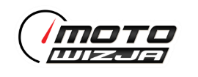 
Motowizja dociera do ponad 4 mln gospodarstw domowych, czyli do 12 milionów Polaków osiągając zasięg techniczny na poziomie 30%. Motowizja jest dostępna w dystrybucji satelitarnej na Platformie Canal+ na pozycji 120, w Orange TV – pozycja 128,  w sieciach kablowych: UPC – pozycja 516 oraz 572,  Vectra – pozycja 215, Multimedia Polska – pozycja 127, TOYA - pozycja 34 oraz w Inea na kanale 532 oraz 150 (Hiway) jak również w ofercie PLAY NOW w pakiecie Ekstra i Sport, w player.pl – pakiet Moto oraz WP Pilot, a także w innych sieciach kablowych, m.in. Elsat, Echostar, Evio, InterArena, SGT. Wyłącznym dystrybutorem kanału jest Frame by Frame.WWW: www.motowizja.plFACEBOOK: www.facebook.com/motowizjaINSTAGRAM: @motowizja